Masterstudium Pharmazie, Medizinische Fakultät, Universität Bern 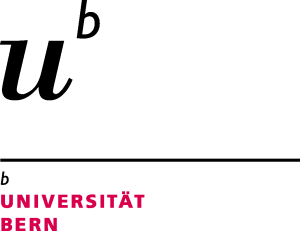 Testatblatt zur Bewertung der Masterarbeit 2024Note A:    6.0 □   5.5 □   5.0 □   4.5 □   4.0 □   3.5 □   3.0 □   2.5 □  2.0 □Note B:    6.0 □   5.5 □   5.0 □   4.5 □   4.0 □   3.5 □   3.0 □   2.5 □  2.0 □Note C:    6.0 □   5.5 □   5.0 □   4.5 □   4.0 □   3.5 □   3.0 □   2.5 □  2.0 □Datum der Mündlichen Präsentation: ____________________________________________Schlussbewertung:Endnote   (Durchschnitt aus A, B, C, gerundet auf halbe Note):	____________Leitende Person:					ev. Co-Leitende Person:Name:							Name:Institut/Klinik/Abteilung:				Institut/Klinik/Abteilung:Ort, Datum:						Ort, Datum:Unterschrift:						Unterschrift:Abgabe
Das ausgefüllte Testatblatt bitte der/dem Studierenden aushändigen und spätestens bis zum
31. August 2024 eine elektronische Kopie an barbara.rechsteiner@unibe.ch oder an: Universität Bern, Studiendekanat, Barbara Rechsteiner, Murtenstrasse 11, 3008 Bern.Name Student/inMatrikelnummerName Leitende PersonTitel der ArbeitBewertung der Praktischen Arbeit                           (bitte ankreuzen)Bewertung der Praktischen Arbeit                           (bitte ankreuzen)Bewertung der Praktischen Arbeit                           (bitte ankreuzen)Bewertung der Praktischen Arbeit                           (bitte ankreuzen)Bewertung der Praktischen Arbeit                           (bitte ankreuzen)KriteriumSehr gutGutGenügendUngenügendProblemverständnis, Selbständigkeit bei Planung und DurchführungEinsatzQualität der Projektarbeit/ Laborarbeit: Planung, Organisation, sorgfältiges, zuverlässiges ArbeitenLaborjournal/Dokumentation/
Protokollierung: Gestaltung, NachvollziehbarkeitSelbständigkeit bei Interpretation und Evaluation der ResultateSelbständigkeit beim Schreiben des BerichtsBewertung des Schriftlichen Berichts                          (bitte ankreuzen)Bewertung des Schriftlichen Berichts                          (bitte ankreuzen)Bewertung des Schriftlichen Berichts                          (bitte ankreuzen)Bewertung des Schriftlichen Berichts                          (bitte ankreuzen)Bewertung des Schriftlichen Berichts                          (bitte ankreuzen)KriteriumSehr gutGutGenügendUngenügendAllgemeine StrukturEinleitung: Aktuelle Literatur korrekt wiedergegeben, offene Fragen und Hypothesen formuliert, Ziel der Arbeit klarMaterial und Methoden: Vollständig und klar beschrieben, sodass die Experimente/Studie/Datensammlung nachvollzogen werden könnenDarstellung der Resultate: Objektiv beschrieben und mithilfe von sinnvollen Tabellen und Graphiken illustriertDiskussion: Interpretation der Resultate, Limitationen, wissen-schaftliche ArgumentationsweiseLiteraturübersicht: Korrekt zitiertSprache: Klarheit, VerständlichkeitAnhang angemessen und vollständigBewertung der Mündlichen Präsentation                     (bitte ankreuzen)Bewertung der Mündlichen Präsentation                     (bitte ankreuzen)Bewertung der Mündlichen Präsentation                     (bitte ankreuzen)Bewertung der Mündlichen Präsentation                     (bitte ankreuzen)Bewertung der Mündlichen Präsentation                     (bitte ankreuzen)KriteriumSehr gutGutGenügendUngenügendVortragVortragVortragVortragVortragAllgemeine Struktur des Vortrages (Einleitung, Hauptteil, Schluss)Qualität der Slides (Lesbarkeit, Einsatz von Schrift, Grafik und Farbe, Aufbau)Präsentation (Sprachfluss, Blickkontakt, Gestik, Authentizität)Sprachliche RichtigkeitRelevanz der Inhalte (die wichtigsten Ergebnisse der Masterarbeit wurden dargestellt und diskutiert)Befragung/DiskussionBefragung/DiskussionBefragung/DiskussionBefragung/DiskussionBefragung/DiskussionBeantwortung von (Wissens-) FragenAufstellen und Begründen von Hypothesen„Tiefe“ des wissenschaftlichen Gesprächs